Lerarenopleiding Thomas More KempenLerarenopleiding Thomas More Kempen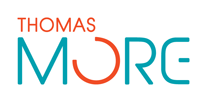 Campus TurnhoutCampus Blairon 8002300 TurnhoutTel: 014 80 61 01Fax: 014 80 61 02Campus VorselaarLepelstraat 22290 VorselaarTel: 014 50 81 60Fax: 014 50 81 61Namen: 
Charlotte Gielen, Paulien Helsen, Charlien Meeus, Lindsey Pless, Hannelore Urkens, Lore WereltsLesonderwerp: "Elk klimaat kent zijn eigen leefgewoonten"
Wereldoriëntatie: mens en ruimteLeerjaar:
5 en 6Duur: 
+/- 125 minutenLeerplandoelen:WO NA 7.26: Kinderen zien in dat er verschillende klimaten zijn en kunnen het verband illustreren tussen de leefgewoonten van mensen en het klimaat waarin ze leven.WO NA 7.26.1 Dat houdt in dat ze weten dat er koude, warme, gematigde en droge klimaten zijn.WO NA 7.26.2 Dat houdt in dat ze voorbeelden kunnen geven van de invloed van een bepaald klimaat op de kledij, de woningbouw, de dagindeling. WO DO 0.15: Kinderen kunnen verslag uitbrengen over hun bevindingen.

Lesdoelen:De leerlingen kunnen in omgang met anderen respect en waardering opbrengen.De leerlingen kunnen verschillende informatiebronnen hanteren.De leerlingen kunnen in hun atlas de hoofdstad van een land opzoeken.De leerlingen kunnen een keuze maken in welke vorm van informatiebron ze raadplegen.De leerlingen kunnen structuur brengen in het maken van hun sjabloon.De leerlingen kijken aandachtig naar de verschillende presentaties.De leerlingen kunnen een sterk punt en een werkpunt meegeven na ‘het kritisch bekijken’ van een presentatie.De leerlingen kunnen een inhoudsvraag beantwoorden over de presentaties.Taalondersteuningsdoelen:De leerlingen kunnen gericht informatie opzoeken in een vereenvoudigde tekst. De leerlingen kunnen aan de hand van auditieve ondersteuning de opdracht correct uitvoeren in groepsverband. Sociale doelen:De leerlingen kunnen in omgang met anderen respect en waardering opbrengen.De leerlingen kunnen hulp vragen aan iemand anders. De leerlingen kunnen hulp aanbieden aan iemand anders. De leerlingen kunnen bij groepstaken leidinggeven en onder leiding van een medeleerling meewerken. Materiaal:Verschillende landkaartjes om groepen te verdelenDigibordTabletsAtlassen Whiteboard Exit cardsInformatiebronnen voor de leerlingenPowerPoint (kind vertelt)Opdrachtenfiches‘Krantje’ per land Sjabloon (A3 x 5)Verschillende klimatogrammen (KMI)Procesevaluatie Materiaal:Verschillende landkaartjes om groepen te verdelenDigibordTabletsAtlassen Whiteboard Exit cardsInformatiebronnen voor de leerlingenPowerPoint (kind vertelt)Opdrachtenfiches‘Krantje’ per land Sjabloon (A3 x 5)Verschillende klimatogrammen (KMI)Procesevaluatie LESVERLOOPLESVERLOOPHet verhaalLuiz heeft al heel wat nieuwe mensen leren kennen. Hij kent de rijst-en varkensboeren, heeft ontdekt hoe het zit met de mensenrechten en wat de plichten van elk van ons zijn. Nu is het toch wel tijd om zijn droom stilaan te verwezenlijken. Hij kijkt er zo naar uit om de wereld te ontdekken, maar hoe gaat hij nu kiezen naar welke landen hij gaat reizen?  Luiz zou graag zoveel mogelijk landen op de wereld leren kennen. Daarna kan hij dan beslissen in welk land hij gaat wonen. Op het vlak van leefgewoontes in elk land, zou hij wel wat meer te weten willen komen. Hij moet immers toch wel weten of hij bij de lokale bevolking past? Daarnaast is ook het weer in elk land belangrijk. Hij is erg graag buiten en geniet graag van de natuur. Dit kan hij natuurlijk niet doen wanneer het altijd regent. Te extreme hitte kan Luiz ook niet goed verdragen. Door de warmte kan hij niet goed presteren op het voetbalveld en dat vindt hij heel jammer! Daarom gaan we tijdens deze les verschillende landen bekijken en onderzoeken, zodat we Luiz een perfecte plaats om te wonen kunnen aanbieden. De doelenIk kan een informatiebron kiezen en gebruiken.Ik kan in een atlas de hoofdstad van een land opzoeken.Ik kan aandachtig kijken en luisteren naar presentaties.Ik kan een sterk punt en een werkpunt geven na een presentatie. Ik kan antwoorden op vragen over een presentatie.Het verhaalLuiz heeft al heel wat nieuwe mensen leren kennen. Hij kent de rijst-en varkensboeren, heeft ontdekt hoe het zit met de mensenrechten en wat de plichten van elk van ons zijn. Nu is het toch wel tijd om zijn droom stilaan te verwezenlijken. Hij kijkt er zo naar uit om de wereld te ontdekken, maar hoe gaat hij nu kiezen naar welke landen hij gaat reizen?  Luiz zou graag zoveel mogelijk landen op de wereld leren kennen. Daarna kan hij dan beslissen in welk land hij gaat wonen. Op het vlak van leefgewoontes in elk land, zou hij wel wat meer te weten willen komen. Hij moet immers toch wel weten of hij bij de lokale bevolking past? Daarnaast is ook het weer in elk land belangrijk. Hij is erg graag buiten en geniet graag van de natuur. Dit kan hij natuurlijk niet doen wanneer het altijd regent. Te extreme hitte kan Luiz ook niet goed verdragen. Door de warmte kan hij niet goed presteren op het voetbalveld en dat vindt hij heel jammer! Daarom gaan we tijdens deze les verschillende landen bekijken en onderzoeken, zodat we Luiz een perfecte plaats om te wonen kunnen aanbieden. De doelenIk kan een informatiebron kiezen en gebruiken.Ik kan in een atlas de hoofdstad van een land opzoeken.Ik kan aandachtig kijken en luisteren naar presentaties.Ik kan een sterk punt en een werkpunt geven na een presentatie. Ik kan antwoorden op vragen over een presentatie.Inleiding Duur: 10 minuten1. Groepsverdeling (10 minuten)Klasorganisatie: De leerlingen worden verdeeld in verschillende groepen (naargelang het aantal lln. per klas).Materiaal: puzzelstukjes van verschillende landenDe leerkracht maakt puzzels van 5 verschillende landen (Spanje, Finland, Peru, Madagaskar en Filipijnen). De leerkracht stopt deze in een doosje. De leerlingen nemen één voor één een puzzelstukje. De leerlingen gaan op zoek naar hun groepsleden zodat de puzzel terug één geheel vormt. In deze groep zullen ze gedurende de hele les werken.Kritische bedenking:Je kan als leerkracht een wereldkaart projecteren en zo de verschillende landen op de kaart laten aanduiden. Op deze manier krijgen de landen voor de kinderen wat meer betekenis.1. Groepsverdeling (10 minuten)Klasorganisatie: De leerlingen worden verdeeld in verschillende groepen (naargelang het aantal lln. per klas).Materiaal: puzzelstukjes van verschillende landenDe leerkracht maakt puzzels van 5 verschillende landen (Spanje, Finland, Peru, Madagaskar en Filipijnen). De leerkracht stopt deze in een doosje. De leerlingen nemen één voor één een puzzelstukje. De leerlingen gaan op zoek naar hun groepsleden zodat de puzzel terug één geheel vormt. In deze groep zullen ze gedurende de hele les werken.Kritische bedenking:Je kan als leerkracht een wereldkaart projecteren en zo de verschillende landen op de kaart laten aanduiden. Op deze manier krijgen de landen voor de kinderen wat meer betekenis.Midden Duur: 100 minutenKlasorganisatie: De leerlingen gaan in hun groepje zitten. Materiaal: PowerPoint, fiches, sjabloon, verschillende klimatogrammen (KMI)1. Uitleg groepswerk (10 minuten)De leerkracht legt de opdracht van het groepswerk uit. Eerst wordt er kort herhaald hoe we een klimatogram aflezen. Per hoek ligt er een korte situatieschets over een persoon uit dat land. De persoon die in dit land leeft/woont, geeft jullie een opdracht. Jullie moeten de hoofdstad en het klimatogram van dat land opzoeken in je atlas/bronnenmateriaal. Nadien bestuderen jullie het klimatogram en het krantje van jullie land. Het is de bedoeling dat jullie op het einde van het groepswerk een verband proberen te leggen tussen de leefgewoonten van een land én het klimaat, het weer over een langere periode. Dit vul je op het sjabloon dat klaar ligt in jullie groepje.Jullie krijgen van ons twee soorten krantjes aangeboden. De inhoud ervan is het dezelfde, maar het niveau ligt bij het ene krantje hoger dan bij het andere. Je mag zelf beslissen welk krantje je neemt: het uitgebreide, iets moeilijkere krantje, of het krantje met eenvoudiger taalgebruik.Binnen dit groepswerk krijgen jullie elk een rol aangeboden binnen je groepje. Deze zullen we kort even overlopen.  TakenkapiteinJe zorgt ervoor dat iedereen bij de groep blijft en dat niemand wegloopt. Wanneer iemand in de groep over andere dingen praat dan de taak zeg je: ‘Eventjes erbij blijven.’ Wanneer de groep niet meer geconcentreerd is, zeg je: ́Kom op, probeer nog even mee te doen.’Stiltekapitein Je houdt in de gaten of je groepsgenoten niet te hard praten. Als de groep te hard praat, zeg je bijvoorbeeld: 'We moeten iets zachter praten.’ Wanneer jouw groep last heeft van een andere groep, mag jij hen waarschuwen en vragen wat zachter te praten. MateriaalbaasJe kijkt goed na welke materialen jullie nodig hebben en waar je ze kunt halen. Je haalt de materialen snel op zodat je groep aan het werk kan. Als er tijdens het werk nog materiaal nodig is, mag alleen jij dat gaan halen. Als het werk klaar is, lever je het werk in bij de leraar en ruim je de materialen die jullie hebben gebruikt op.Tijdsbewaker  (timer wordt geprojecteerd op het bord)Je zorgt ervoor dat je de klok kunt zien of een horloge hebt. Je vertelt aan het begin van de opdracht hoeveel tijd jullie hiervoor hebben. Wanneer de groep erg lang bij een vraag blijft hangen, waarschuw je door bijvoorbeeld te zeggen: ’We moeten aan de volgende vraag beginnen, anders krijgen we het niet af.’ Af en toe vertel je je groep hoeveel tijd er nog is. Je geeft aan wanneer de tijd bijna om is en jullie echt moeten stoppen. 2. Uitvoeren groepswerk (+/- 55 minuten)De leerlingen voeren de gekregen opdracht uit. Indien ze vragen hebben, steken ze hun vinger in de lucht. De leerkracht zal hen begeleiden waar nodig. 
(De documenten die de leerlingen hanteren tijdens het groepswerk, vindt u in bijlage.)3. Presenteren gegevens (+/- 35 minuten)Met behulp van het sjabloon presenteren de leerlingen om de beurt ‘het klimaat en de bijhorende leefgewoonten’ aan de rest van de klas. 
(De documenten die de leerlingen hanteren tijdens het groepswerk, vindt u in bijlage.)De leerlingen die op dat moment niet presenteren, krijgen twee opdrachten.Elke groep die niet presenteert, luistert aandachtig naar de presentatie. Wanneer de presentatie is afgelopen, stelt elke groep minstens een vraag aan de groep die gepresenteerd heeft. Elke groep geeft na het presenteren ook een sterk punt aan (Wat heeft deze groep erg goed gedaan? Wat was er erg sterk? …) en een werkpunt (Wat kan beter? Dit was niet duidelijk, als je deze tip gebruikt, dan…).Er kunnen eventueel nog vragen gesteld worden wanneer de luisterende groepen hiermee zitten.Klasorganisatie: De leerlingen gaan in hun groepje zitten. Materiaal: PowerPoint, fiches, sjabloon, verschillende klimatogrammen (KMI)1. Uitleg groepswerk (10 minuten)De leerkracht legt de opdracht van het groepswerk uit. Eerst wordt er kort herhaald hoe we een klimatogram aflezen. Per hoek ligt er een korte situatieschets over een persoon uit dat land. De persoon die in dit land leeft/woont, geeft jullie een opdracht. Jullie moeten de hoofdstad en het klimatogram van dat land opzoeken in je atlas/bronnenmateriaal. Nadien bestuderen jullie het klimatogram en het krantje van jullie land. Het is de bedoeling dat jullie op het einde van het groepswerk een verband proberen te leggen tussen de leefgewoonten van een land én het klimaat, het weer over een langere periode. Dit vul je op het sjabloon dat klaar ligt in jullie groepje.Jullie krijgen van ons twee soorten krantjes aangeboden. De inhoud ervan is het dezelfde, maar het niveau ligt bij het ene krantje hoger dan bij het andere. Je mag zelf beslissen welk krantje je neemt: het uitgebreide, iets moeilijkere krantje, of het krantje met eenvoudiger taalgebruik.Binnen dit groepswerk krijgen jullie elk een rol aangeboden binnen je groepje. Deze zullen we kort even overlopen.  TakenkapiteinJe zorgt ervoor dat iedereen bij de groep blijft en dat niemand wegloopt. Wanneer iemand in de groep over andere dingen praat dan de taak zeg je: ‘Eventjes erbij blijven.’ Wanneer de groep niet meer geconcentreerd is, zeg je: ́Kom op, probeer nog even mee te doen.’Stiltekapitein Je houdt in de gaten of je groepsgenoten niet te hard praten. Als de groep te hard praat, zeg je bijvoorbeeld: 'We moeten iets zachter praten.’ Wanneer jouw groep last heeft van een andere groep, mag jij hen waarschuwen en vragen wat zachter te praten. MateriaalbaasJe kijkt goed na welke materialen jullie nodig hebben en waar je ze kunt halen. Je haalt de materialen snel op zodat je groep aan het werk kan. Als er tijdens het werk nog materiaal nodig is, mag alleen jij dat gaan halen. Als het werk klaar is, lever je het werk in bij de leraar en ruim je de materialen die jullie hebben gebruikt op.Tijdsbewaker  (timer wordt geprojecteerd op het bord)Je zorgt ervoor dat je de klok kunt zien of een horloge hebt. Je vertelt aan het begin van de opdracht hoeveel tijd jullie hiervoor hebben. Wanneer de groep erg lang bij een vraag blijft hangen, waarschuw je door bijvoorbeeld te zeggen: ’We moeten aan de volgende vraag beginnen, anders krijgen we het niet af.’ Af en toe vertel je je groep hoeveel tijd er nog is. Je geeft aan wanneer de tijd bijna om is en jullie echt moeten stoppen. 2. Uitvoeren groepswerk (+/- 55 minuten)De leerlingen voeren de gekregen opdracht uit. Indien ze vragen hebben, steken ze hun vinger in de lucht. De leerkracht zal hen begeleiden waar nodig. 
(De documenten die de leerlingen hanteren tijdens het groepswerk, vindt u in bijlage.)3. Presenteren gegevens (+/- 35 minuten)Met behulp van het sjabloon presenteren de leerlingen om de beurt ‘het klimaat en de bijhorende leefgewoonten’ aan de rest van de klas. 
(De documenten die de leerlingen hanteren tijdens het groepswerk, vindt u in bijlage.)De leerlingen die op dat moment niet presenteren, krijgen twee opdrachten.Elke groep die niet presenteert, luistert aandachtig naar de presentatie. Wanneer de presentatie is afgelopen, stelt elke groep minstens een vraag aan de groep die gepresenteerd heeft. Elke groep geeft na het presenteren ook een sterk punt aan (Wat heeft deze groep erg goed gedaan? Wat was er erg sterk? …) en een werkpunt (Wat kan beter? Dit was niet duidelijk, als je deze tip gebruikt, dan…).Er kunnen eventueel nog vragen gesteld worden wanneer de luisterende groepen hiermee zitten.Slot Duur: 15 minuten1. Evaluatie van de les (10 minuten)Klasorganisatie: De leerlingen werken individueel en zitten op hun eigen plaats.Materiaal: evaluatieformulier, exit cardsAls afsluiter van de les volgt er een kleine evaluatie over het proces. De leerlingen vullen het formulier in. Daarna wordt dit kort klassikaal besproken.
(De documenten die de leerlingen hanteren tijdens deze evaluatie, vindt u in bijlage.)Exit card (5 minuten)
De leerlingen vullen de exit card voor deze les nog in.1. Evaluatie van de les (10 minuten)Klasorganisatie: De leerlingen werken individueel en zitten op hun eigen plaats.Materiaal: evaluatieformulier, exit cardsAls afsluiter van de les volgt er een kleine evaluatie over het proces. De leerlingen vullen het formulier in. Daarna wordt dit kort klassikaal besproken.
(De documenten die de leerlingen hanteren tijdens deze evaluatie, vindt u in bijlage.)Exit card (5 minuten)
De leerlingen vullen de exit card voor deze les nog in.BORDGEBRUIK Diego - Spanje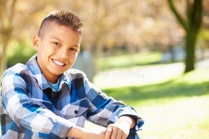 Mirja – Finland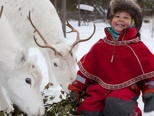 Rowena – Filipijnen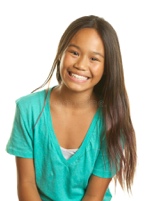 Claudia – Peru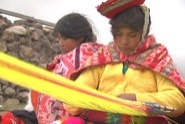 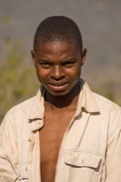                  Sekou – Madagascar “Elk klimaat kent zijn eigen leefgewoonten”
Timer - schoolportaal
